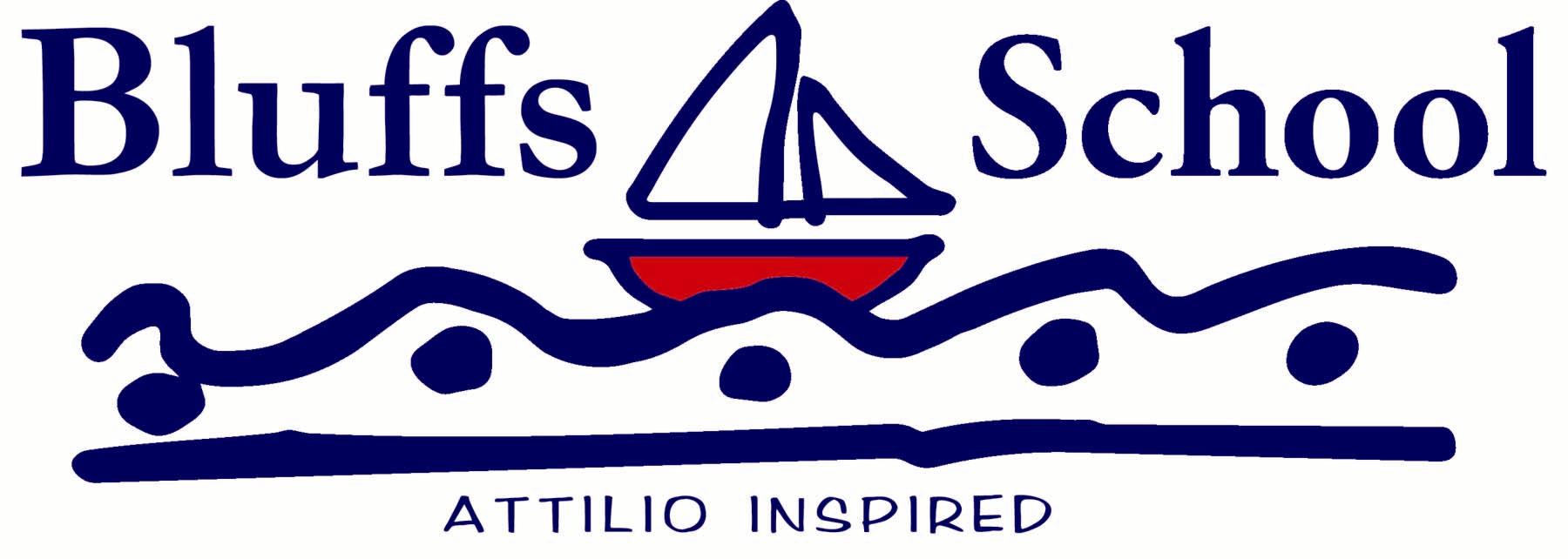 ALL ABOUT ME Child’s Name: 						Date of Birth:				Previous Pre-School Experience:									Is your child currently receiving :						Speech ____	OT _____	PT_______		Other Therapies (please describe)______________________________Is your child:     Active      Indepent      Curious      Talkative       Shy      Observant       QuietDescribe your child:											Is your child Right or Left-handed?								_____What languages are spoken at home?								Does your child nap at home?										Does your child have any fears? 									What is the best way to comfort your child?							What allergies or health concerns does your child have? 				_____What would you like your child to gain from their preschool experience this year?